Crackdown On Streaming Piracy Nets Studios $30M An operator of two illegal streaming sites agreed to pay $30 million under a settlement that also included an injunction against continuing the practice. Disney and Paramount were among the media groups suing the person who operated Quality Restreams and AllAccessTV.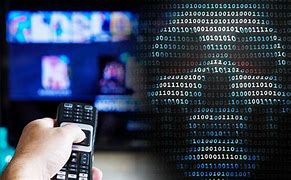 The Hollywood Reporter 3/27/23https://www.hollywoodreporter.com/business/business-news/disney-major-studios-win-judgment-from-illegal-streaming-sites-1235361828/Image credit:https://tse1.mm.bing.net/th/id/OIP.8Pljhiar2S12iXgs-FBfMAHaEZ?w=291&h=180&c=7&r=0&o=5&pid=1.7